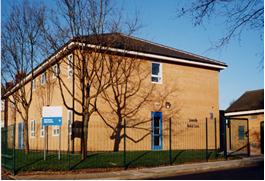 Part Time Health Care Assistance Level 3/416 hours per weekWe are looking for an enthusiastic and motived HCA to join our friendly team to provide a range of HCA dutiesDuties to includeVenepunctureNew patient Health ChecksWound CareECGRates of pay are dependent on experience Job Description attached Please send CV application and covering letter to:Practice Manager Mrs Anita Swift anita.swift@nhs.net Closing date 30th August 2019